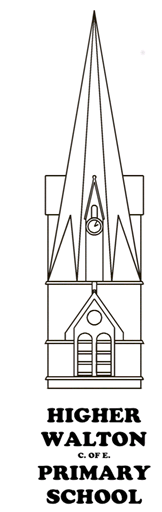  Higher Walton CE Primary School
‘Life in all its Fullness’ John 10:10

Weaving Modern Foreign Languages Knowledge, Skills and Understanding into the National Curriculum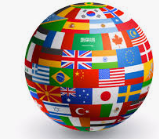 Key Stage 2KEY STAGE TWOKEY STAGE TWOPupils should be taught listen attentively to spoken language and show understanding by joining in and responding explore the patterns and sounds of language through songs and rhymes and link the spelling, sound and meaning of words engage in conversations; ask and answer questions; express opinions and respond to those of others; seek clarification and help* speak in sentences, using familiar vocabulary, phrases and basic language structures develop accurate pronunciation and intonation so that others understand when they are reading aloud or using familiar words and phrases*present ideas and information orally to a range of audiences* read carefully and show understanding of words, phrases and simple writing appreciate stories, songs, poems and rhymes in the language broaden their vocabulary and develop their ability to understand new words that are introduced into familiar written material, including through using a dictionary write phrases from memory, and adapt these to create new sentences, to express ideas clearly describe people, places, things and actions orally* and in writingPupils should be taught listen attentively to spoken language and show understanding by joining in and responding explore the patterns and sounds of language through songs and rhymes and link the spelling, sound and meaning of words engage in conversations; ask and answer questions; express opinions and respond to those of others; seek clarification and help* speak in sentences, using familiar vocabulary, phrases and basic language structures develop accurate pronunciation and intonation so that others understand when they are reading aloud or using familiar words and phrases*present ideas and information orally to a range of audiences* read carefully and show understanding of words, phrases and simple writing appreciate stories, songs, poems and rhymes in the language broaden their vocabulary and develop their ability to understand new words that are introduced into familiar written material, including through using a dictionary write phrases from memory, and adapt these to create new sentences, to express ideas clearly describe people, places, things and actions orally* and in writingKNOWLEDGE, SKILLS AND UNDERSTANDING BREAKDOWN FOR MFLKNOWLEDGE, SKILLS AND UNDERSTANDING BREAKDOWN FOR MFLKNOWLEDGE, SKILLS AND UNDERSTANDING BREAKDOWN FOR MFLKNOWLEDGE, SKILLS AND UNDERSTANDING BREAKDOWN FOR MFLKNOWLEDGE, SKILLS AND UNDERSTANDING BREAKDOWN FOR MFLKNOWLEDGE, SKILLS AND UNDERSTANDING BREAKDOWN FOR MFLKNOWLEDGE, SKILLS AND UNDERSTANDING BREAKDOWN FOR MFLKNOWLEDGE, SKILLS AND UNDERSTANDING BREAKDOWN FOR MFLKNOWLEDGE, SKILLS AND UNDERSTANDING BREAKDOWN FOR MFLKNOWLEDGE, SKILLS AND UNDERSTANDING BREAKDOWN FOR MFLKNOWLEDGE, SKILLS AND UNDERSTANDING BREAKDOWN FOR MFLKNOWLEDGE, SKILLS AND UNDERSTANDING BREAKDOWN FOR MFLYEAR 1YEAR 1YEAR 2YEAR 2YEAR 3YEAR 3YEAR 4YEAR 4YEAR 5YEAR 5YEAR 6SPEAKINGNANANANASpeak with increasing confidenceRead familiar wordsUnderstand politeness conventions (greetings)Ask and answer questionsImitate pronunciation and intonation so that others can understandName objects and actions and link words with a simple connectiveSpeak with increasing confidenceRead familiar wordsUnderstand politeness conventions (greetings)Ask and answer questionsImitate pronunciation and intonation so that others can understandName objects and actions and link words with a simple connectiveSpeak with increasing confidenceRecognise questions and negatives and politeness conventionsUnderstand and express simple opinions (likes/dislikes)Use common phrasesMemorise language and present ideas and information e.g. a short presentation about self / role playSpeak with increasing confidenceRecognise questions and negatives and politeness conventionsUnderstand and express simple opinions (likes/dislikes)Use common phrasesMemorise language and present ideas and information e.g. a short presentation about self / role playSpeak with increasing fluencyPrepare and practise simple conversations using familiar vocabulary and structuresBegin to use action wordsAsk and answer more complex familiar questions with a scaffold of responsesPrepare a short presentation on a familiar topicUnderstand and express simple opinionsSpeak in sentences using familiar vocabulary, phrases and basic language structureSpeak with increasing fluencyPrepare and practise simple conversations using familiar vocabulary and structuresBegin to use action wordsAsk and answer more complex familiar questions with a scaffold of responsesPrepare a short presentation on a familiar topicUnderstand and express simple opinionsSpeak in sentences using familiar vocabulary, phrases and basic language structureInitiate and sustain conversations and tell storiesExpress opinions in short conversationsPerform to an audience speaking clearly and audibly with accurate pronunciation and intonation speak with increasing spontaneityUse repair strategies to keep a conversation goingKNOWLEDGE, SKILLS AND UNDERSTANDING BREAKDOWN FOR MFLKNOWLEDGE, SKILLS AND UNDERSTANDING BREAKDOWN FOR MFLKNOWLEDGE, SKILLS AND UNDERSTANDING BREAKDOWN FOR MFLKNOWLEDGE, SKILLS AND UNDERSTANDING BREAKDOWN FOR MFLKNOWLEDGE, SKILLS AND UNDERSTANDING BREAKDOWN FOR MFLKNOWLEDGE, SKILLS AND UNDERSTANDING BREAKDOWN FOR MFLKNOWLEDGE, SKILLS AND UNDERSTANDING BREAKDOWN FOR MFLKNOWLEDGE, SKILLS AND UNDERSTANDING BREAKDOWN FOR MFLKNOWLEDGE, SKILLS AND UNDERSTANDING BREAKDOWN FOR MFLKNOWLEDGE, SKILLS AND UNDERSTANDING BREAKDOWN FOR MFLKNOWLEDGE, SKILLS AND UNDERSTANDING BREAKDOWN FOR MFLKNOWLEDGE, SKILLS AND UNDERSTANDING BREAKDOWN FOR MFLYEAR 1YEAR 2YEAR 2YEAR 3YEAR 3YEAR 4YEAR 4YEAR 5YEAR 5YEAR 6YEAR 6LISTENINGNANANAListen and understand instructionsListen and respond to simple rhymes, stories and songsListen attentively and show understanding by joining in and respondingListen for sounds, rhyme and rhythmRepeat words modelled by teacher, show understanding with an actionFollow a short familiar text



Listen and understand instructionsListen and respond to simple rhymes, stories and songsListen attentively and show understanding by joining in and respondingListen for sounds, rhyme and rhythmRepeat words modelled by teacher, show understanding with an actionFollow a short familiar text



Listens attentively and understand instructionsRecognise and respond to sound patterns and wordsFollow a short familiar text listening and reading at the same time.Say a simple rhyme from memory; join in with words of a song or storytellingListens attentively and understand instructionsRecognise and respond to sound patterns and wordsFollow a short familiar text listening and reading at the same time.Say a simple rhyme from memory; join in with words of a song or storytellingListen to and appreciate poems, songs and rhymes in the languageFollow a short familiar text listening and reading at the same timeListen attentively and understand more complex phrases and sentences; join in to show understandingListen to and appreciate poems, songs and rhymes in the languageFollow a short familiar text listening and reading at the same timeListen attentively and understand more complex phrases and sentences; join in to show understandingListen to and appreciate poems, songs and rhymes in the language. Identifyingpatterns of language and link to sounds and spellingUnderstand longer and more complex phrases / sentencesPick out main details from a story, poem, song, conversation or passageListen to and appreciate poems, songs and rhymes in the language. Identifyingpatterns of language and link to sounds and spellingUnderstand longer and more complex phrases / sentencesPick out main details from a story, poem, song, conversation or passageKNOWLEDGE, SKILLS AND UNDERSTANDING BREAKDOWN FOR MFLKNOWLEDGE, SKILLS AND UNDERSTANDING BREAKDOWN FOR MFLKNOWLEDGE, SKILLS AND UNDERSTANDING BREAKDOWN FOR MFLKNOWLEDGE, SKILLS AND UNDERSTANDING BREAKDOWN FOR MFLKNOWLEDGE, SKILLS AND UNDERSTANDING BREAKDOWN FOR MFLKNOWLEDGE, SKILLS AND UNDERSTANDING BREAKDOWN FOR MFLKNOWLEDGE, SKILLS AND UNDERSTANDING BREAKDOWN FOR MFLKNOWLEDGE, SKILLS AND UNDERSTANDING BREAKDOWN FOR MFLKNOWLEDGE, SKILLS AND UNDERSTANDING BREAKDOWN FOR MFLKNOWLEDGE, SKILLS AND UNDERSTANDING BREAKDOWN FOR MFLKNOWLEDGE, SKILLS AND UNDERSTANDING BREAKDOWN FOR MFLKNOWLEDGE, SKILLS AND UNDERSTANDING BREAKDOWN FOR MFLYEAR 1YEAR 2YEAR 2YEAR 3YEAR 3YEAR 4YEAR 4YEAR 5YEAR 5YEAR 6YEAR 6READINGNANANAAppreciate stories, songs and poems in the languageRecognise some familiar words in written formFollow a short familiar text listening and reading at the same timeMake links between some phonemes, rhymes and spellingsBroaden vocabulary Appreciate stories, songs and poems in the languageRecognise some familiar words in written formFollow a short familiar text listening and reading at the same timeMake links between some phonemes, rhymes and spellingsBroaden vocabulary Respond to written language from a range of sourcesRead and understand a range of familiar written phrasesRead some familiar words and phrases aloud and pronounce them accurately Use cognates and familiar language to help deduce meaningBegin to use a dictionaryBroaden vocabulary


Respond to written language from a range of sourcesRead and understand a range of familiar written phrasesRead some familiar words and phrases aloud and pronounce them accurately Use cognates and familiar language to help deduce meaningBegin to use a dictionaryBroaden vocabulary


Read carefully and show understanding of words, phrases and simple writingMatch sounds to sentences and paragraphsBegin to use a dictionary to look up words and find meaningBroaden vocabularyRead carefully and show understanding of words, phrases and simple writingMatch sounds to sentences and paragraphsBegin to use a dictionary to look up words and find meaningBroaden vocabularyRead and understand the main points and some detail from a short-written passageIdentify different text types and read short, authentic texts for enjoyment or informationDevelop strategies for understanding new words in familiar material including using a dictionaryBroaden vocabularyRead and understand the main points and some detail from a short-written passageIdentify different text types and read short, authentic texts for enjoyment or informationDevelop strategies for understanding new words in familiar material including using a dictionaryBroaden vocabularyKNOWLEDGE, SKILLS AND UNDERSTANDING BREAKDOWN FOR MFLKNOWLEDGE, SKILLS AND UNDERSTANDING BREAKDOWN FOR MFLKNOWLEDGE, SKILLS AND UNDERSTANDING BREAKDOWN FOR MFLKNOWLEDGE, SKILLS AND UNDERSTANDING BREAKDOWN FOR MFLKNOWLEDGE, SKILLS AND UNDERSTANDING BREAKDOWN FOR MFLKNOWLEDGE, SKILLS AND UNDERSTANDING BREAKDOWN FOR MFLKNOWLEDGE, SKILLS AND UNDERSTANDING BREAKDOWN FOR MFLKNOWLEDGE, SKILLS AND UNDERSTANDING BREAKDOWN FOR MFLKNOWLEDGE, SKILLS AND UNDERSTANDING BREAKDOWN FOR MFLKNOWLEDGE, SKILLS AND UNDERSTANDING BREAKDOWN FOR MFLKNOWLEDGE, SKILLS AND UNDERSTANDING BREAKDOWN FOR MFLKNOWLEDGE, SKILLS AND UNDERSTANDING BREAKDOWN FOR MFLYEAR 1YEAR 2YEAR 2YEAR 3YEAR 3YEAR 4YEAR 4YEAR 5YEAR 5YEAR 6YEAR 6WRITINGNANANAExperiment with the writing of simple wordsWrite simple words and phrases using a modelWrite some phrases from memoryExperiment with the writing of simple wordsWrite simple words and phrases using a modelWrite some phrases from memoryWrite simple words and phrasesDevelop an awareness of sound spelling link to be able to write with increasing accuracy from memory Write simple words and phrasesDevelop an awareness of sound spelling link to be able to write with increasing accuracy from memory Write phrases from memoryTo write words, short phrases and short sentences using a referenceWrite sentences on a range of topics using a modelUse a dictionary to look up the spelling and meaning of wordsWrite phrases from memoryTo write words, short phrases and short sentences using a referenceWrite sentences on a range of topics using a modelUse a dictionary to look up the spelling and meaning of wordsWrite phrases from memory and adapt these to make new sentencesExpress ideas clearlyTo be able to write at varying length, for different purposes and audiencesWrite sentences on a range of topicsWrite in sentences using familiar vocabulary, phrases and basic language structures with increasing accuracy



Write phrases from memory and adapt these to make new sentencesExpress ideas clearlyTo be able to write at varying length, for different purposes and audiencesWrite sentences on a range of topicsWrite in sentences using familiar vocabulary, phrases and basic language structures with increasing accuracy



KNOWLEDGE, SKILLS AND UNDERSTANDING BREAKDOWN FOR MFLKNOWLEDGE, SKILLS AND UNDERSTANDING BREAKDOWN FOR MFLKNOWLEDGE, SKILLS AND UNDERSTANDING BREAKDOWN FOR MFLKNOWLEDGE, SKILLS AND UNDERSTANDING BREAKDOWN FOR MFLKNOWLEDGE, SKILLS AND UNDERSTANDING BREAKDOWN FOR MFLKNOWLEDGE, SKILLS AND UNDERSTANDING BREAKDOWN FOR MFLKNOWLEDGE, SKILLS AND UNDERSTANDING BREAKDOWN FOR MFLKNOWLEDGE, SKILLS AND UNDERSTANDING BREAKDOWN FOR MFLKNOWLEDGE, SKILLS AND UNDERSTANDING BREAKDOWN FOR MFLKNOWLEDGE, SKILLS AND UNDERSTANDING BREAKDOWN FOR MFLKNOWLEDGE, SKILLS AND UNDERSTANDING BREAKDOWN FOR MFLKNOWLEDGE, SKILLS AND UNDERSTANDING BREAKDOWN FOR MFLYEAR 1YEAR 2YEAR 2YEAR 3YEAR 3YEAR 4YEAR 4YEAR 5YEAR 5YEAR 6YEAR 6GRAMMARNANANANounsGenderDefinite and indefinite articlesDevelop an awareness of sound spelling link to be able to write with increasing accuracy Question wordsNounsGenderDefinite and indefinite articlesDevelop an awareness of sound spelling link to be able to write with increasing accuracy Question wordssingular and plural formsDevelop an awareness of sound spelling link to be able to write with increasing accuracyRecognise different word classes eg nouns, verbs, adjectivesPersonal pronouns; I, you, it theyRecognise high frequency verbsQuestion wordsDevelop an awareness of word orderUse of prepositions A + definite article (topic dependent)De + article (topic dependent) singular and plural formsDevelop an awareness of sound spelling link to be able to write with increasing accuracyRecognise different word classes eg nouns, verbs, adjectivesPersonal pronouns; I, you, it theyRecognise high frequency verbsQuestion wordsDevelop an awareness of word orderUse of prepositions A + definite article (topic dependent)De + article (topic dependent) Recognise and use high frequency verbsSimple adverbs of time (time phrases including O’clock)Apply knowledge of language rules and conventions when building short sentencesPersonal pronouns (I, you, he, she, it, we, they)Develop an awareness of verb patterns Conjugate regular high frequency verbsBegin to use adjectival agreements with accuracy A + definite article (topic dependent)De + article (topic dependent)Recognise and use high frequency verbsSimple adverbs of time (time phrases including O’clock)Apply knowledge of language rules and conventions when building short sentencesPersonal pronouns (I, you, he, she, it, we, they)Develop an awareness of verb patterns Conjugate regular high frequency verbsBegin to use adjectival agreements with accuracy A + definite article (topic dependent)De + article (topic dependent)Develop an awareness of verb patterns Conjugate some basic high frequency irregular verbsPrepositionsUse adjectival agreements with accuracyA + definite article (topic dependent)De + article (topic dependent)Develop an awareness of verb patterns Conjugate some basic high frequency irregular verbsPrepositionsUse adjectival agreements with accuracyA + definite article (topic dependent)De + article (topic dependent)KNOWLEDGE, SKILLS AND UNDERSTANDING BREAKDOWN FOR MFLKNOWLEDGE, SKILLS AND UNDERSTANDING BREAKDOWN FOR MFLKNOWLEDGE, SKILLS AND UNDERSTANDING BREAKDOWN FOR MFLKNOWLEDGE, SKILLS AND UNDERSTANDING BREAKDOWN FOR MFLKNOWLEDGE, SKILLS AND UNDERSTANDING BREAKDOWN FOR MFLKNOWLEDGE, SKILLS AND UNDERSTANDING BREAKDOWN FOR MFLKNOWLEDGE, SKILLS AND UNDERSTANDING BREAKDOWN FOR MFLKNOWLEDGE, SKILLS AND UNDERSTANDING BREAKDOWN FOR MFLKNOWLEDGE, SKILLS AND UNDERSTANDING BREAKDOWN FOR MFLKNOWLEDGE, SKILLS AND UNDERSTANDING BREAKDOWN FOR MFLKNOWLEDGE, SKILLS AND UNDERSTANDING BREAKDOWN FOR MFLKNOWLEDGE, SKILLS AND UNDERSTANDING BREAKDOWN FOR MFLYEAR 1YEAR 2YEAR 2YEAR 3YEAR 3YEAR 4YEAR 4YEAR 5YEAR 5YEAR 6YEAR 6CULTURAL UNDERSTANDINGNANANAUnderstand the difference in social conventions when people greet each otherUnderstand the difference in social conventions when people greet each otherIdentify countries where selected language is spokenInvestigate aspects of lifestyle e.g. food or leisure Identify countries where selected language is spokenInvestigate aspects of lifestyle e.g. food or leisure Learn about places of interest / importance  Learn about customs Learn about places of interest / importance  Learn about customs Present information about an aspect of cultureCompare and contrast countries where the language is spokenPresent information about an aspect of cultureCompare and contrast countries where the language is spoken